I. Планируемые результаты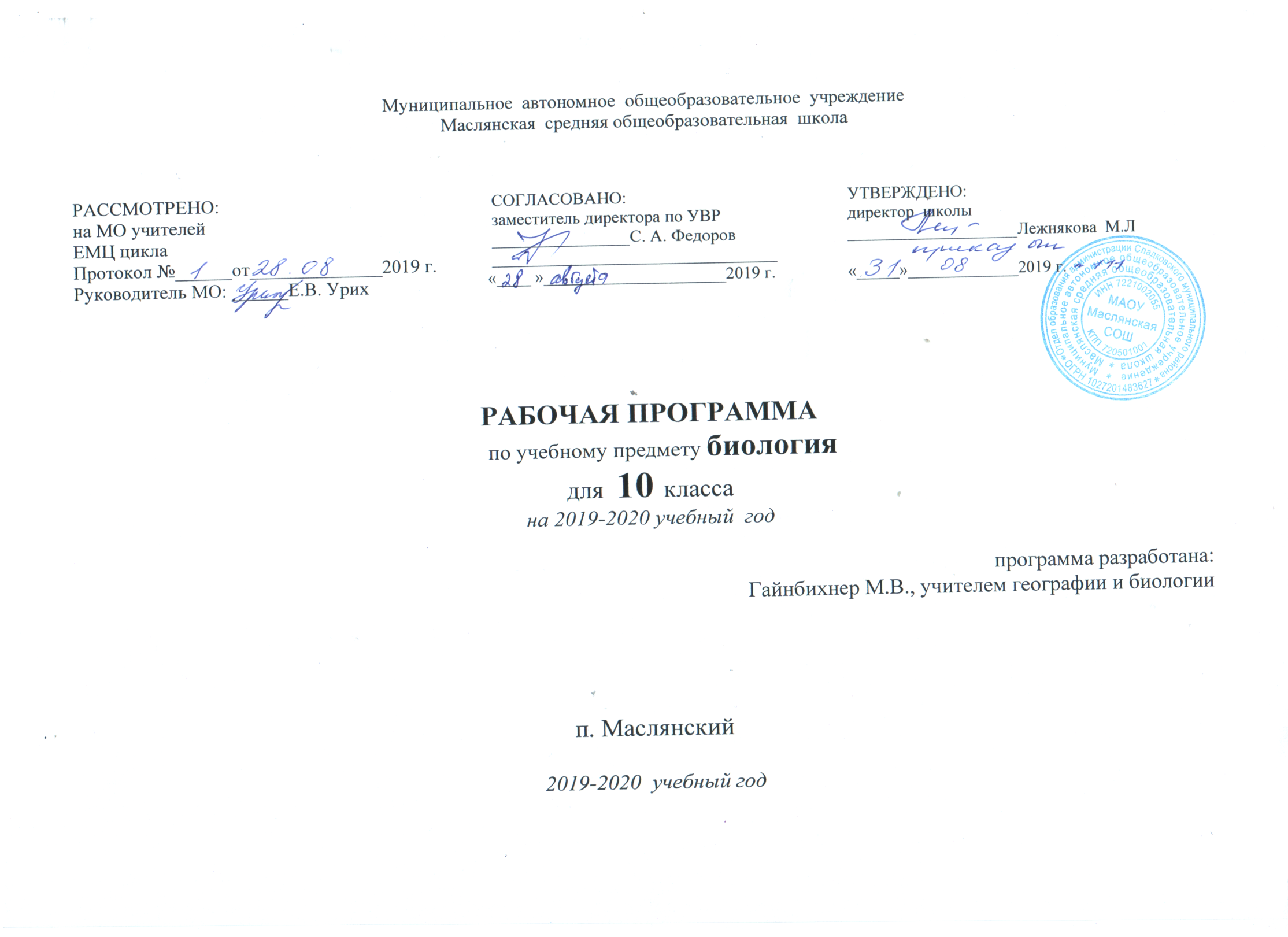 Личностными результатами обучения биологии в средней школе являются:реализация этических установок по отношению к биологическим открытиям, исследованиям иих результатам признания высокой ценности жизни во всех ее проявлениях, здоровья своего и других людей, реализации установок здорового образа жизни;сформированности познавательных мотивов, направленных на получение нового знания в области биологии в связи с будущей деятельностью или бытовыми проблемами, связанными с сохранением собственного здоровья и экологической безопасностью.Метапредметными результатами обучения биологии в средней школе являются:овладение составляющими исследовательской и проектной деятельности, включая умения видеть проблему, ставить вопросы, выдвигать гипотезы, давать определения понятиям, классифицировать, наблюдать, проводить эксперименты, делать выводы и заключения,структурировать материал, объяснить, доказывать, защищать свои идеи умение работать с разными источниками биологической информации: находит биологическую информацию в различных источниках, анализировать и оценивать информацию,преобразовывать информацию из одной формы в другую способность выбирать целевые и смысловые установки в своих действиях и поступках по отношению к живой природе, здоровью своему и окружающихПредметными результатами обучения биологии в школе являются:1.В познавательной (интеллектуальной) сфере:характеристика содержания биологических теорий (клеточная, эволюционна я теория Ч. Дарвина),; учения В.И. Вернадского о биосфере; законов Г. Менделя, закономерностей изменчивости; вклада выдающихся ученых в развитие биологической науки выделение существенных признаков биологических объектов (клеток: растительной и животной, половых и соматических, доядерных и ядерных; организмов: одноклеточных и многоклеточных; видов, экосистем, биосферы)и процессов (обмен веществ и энергии, размножение, деление клетки, оплодотворение, действие естественного отбора, образование видов, круговорот веществ) объяснение роли биологии в формировании научного мировоззрения, вклада биологических теорий в формирование современной естественно-научной картины мира; отрицательноговлияния алкоголя, никотина, наркотических веществ на развитие зародыша человека; влияние мутагенов на организм человека; экологических факторов на организмы; причин эволюции, изменяемости видов, нарушений развития организмов, наследственных заболеваний, мутаций приведение доказательств (аргументация) единства живой и неживой природы, родства живых организмов и окружающей среды; необходимости сохранения видов умение пользоваться биологической терминологией и символикойРешение элементарных биологических задач; составление элементарных схем скрещивания и схем переноса веществ и энергии в экосистемах (цепи питания) описание особей видов по морфологическому критерию выявление изменчивости, приспособлений организмов к среде обитания сравнение биологических объектов (химический состав тел живой и неживой природы, зародыши человека и других млекопитающих, природные экосистемы и агроэкосистемы) и формулировка выводов на основе сравнения.2.В ценностно-ориентационной сфере:анализ и оценка различных гипотез сущности жизни, происхождения жизни и человека, глобальных экологических проблем и путей их решения, последствий собственной деятельности в окружающей среде оценка этических аспектов некоторых исследований в области биотехнологии (клонирование, искусственное оплодотворение).3.В сфере трудовой деятельности:овладение умениями и навыками постановки биологических экспериментов и объяснение их результатов4. В сфере физической деятельности:обоснование и соблюдение мер профилактики вирусных заболеваний, вредных привычек (курение, алкоголизм, наркомания) правил поведения в природной среде;основу структурирования содержания курса биологии в средней школе составляют ведущие системообразующие идеи – отличительные особенности живой природы, ее уровневая организация и эволюция, в соответствии с которыми выделены содержательные линии курса:Биология как наука;Методы научного познания;Клетка;Организм;Вид;Экосистемы.В результате изучения биологии на базовом уровне ученик должен знать /пониматьосновные положения биологических теорий (клеточная, хромосомная); сущность законов Г. Менделя, закономерностей изменчивости;строение биологических объектов: клетки; генов и хромосом; сущность биологических процессов: размножение, оплодотворение,вклад выдающихся ученых в развитие биологической науки; биологическую терминологию и символику;уметь объяснять: роль биологии в формировании научного мировоззрения; вклад биологических теорий в формирование современной естественнонаучной картины мира; единство живой и неживой природы, родство живых организмов; отрицательное влияние алкоголя, никотина, наркотических веществ на развитие зародыша человека; влияние мутагенов на организм человека, экологическихфакторов на организмы; взаимосвязи организмов и окружающей среды; причины нарушений развития организмов, наследственных заболеваний, мутаций,решать элементарные биологические задачи; составлять элементарные схемы скрещивания;выявлять источники мутагенов в окружающей среде (косвенно), антропогенные изменения в экосистемах своей местности;сравнивать: биологические объекты (химический состав тел живой и неживой природы, процессы (половое и бесполое размножение) и делать выводы на основе сравнения;анализировать и оценивать глобальные экологические проблемы и пути их решения, последствия собственной деятельности в окружающей среде;находить информацию о биологических объектах в различных источниках (учебных текстах, справочниках, научно-популярных изданиях, компьютерных базах данных, ресурсах Интернет) и критически ее оценивать;использовать приобретенные знания и умения в практической деятельности и повседневной жизни для:соблюдения мер профилактики отравлений, вирусных и других заболеваний, стрессов, вредных привычек (курение, алкоголизм, наркомания); правил поведения в природной среде; оценки этических аспектов некоторых исследований в области биотехнологии (клонирование, искусственное оплодотворение).Выпускник на базовом уровне научится:раскрывать на примерах роль биологии в формировании современной научной картины мира и в практической деятельности людей;понимать и описывать взаимосвязь между естественными науками: биологией, физикой, химией; устанавливать взаимосвязь природных явлений;понимать смысл, различать и описывать системную связь между основополагающими биологическими понятиями: клетка, организм, вид, экосистема, биосфера;использовать основные методы научного познания в учебных биологических исследованиях, проводить эксперименты по изучению биологических объектов и явлений, объяснять результаты экспериментов, анализировать их, формулировать выводы;формулировать гипотезы на основании предложенной биологической информации и предлагать варианты проверки гипотез;сравнивать биологические объекты между собой по заданным критериям, делать выводы и умозаключения на основе сравнения;обосновывать единство живой и неживой природы, родство живых организмов, взаимосвязи организмов и окружающей среды на основе биологических теорий;приводить примеры веществ основных групп органических соединений клетки (белков, жиров, углеводов, нуклеиновых кислот);распознавать клетки (прокариот и эукариот, растений и животных) по описанию, на схематических изображениях; устанавливать связь строения и функций компонентов клетки, обосновывать многообразие клеток;распознавать популяцию и биологический вид по основным признакам;описывать фенотип многоклеточных растений и животных по морфологическому критерию;объяснять многообразие организмов, применяя эволюционную теорию;классифицировать биологические объекты на основании одного или нескольких существенных признаков (типы питания, способы дыхания и размножения, особенности развития);объяснять причины наследственных заболеваний;выявлять изменчивость у организмов; объяснять проявление видов изменчивости, используя закономерности изменчивости; сравнивать наследственную и ненаследственную изменчивость;выявлять морфологические, физиологические, поведенческие адаптации организмов к среде обитания и действию экологических факторов;составлять схемы переноса веществ и энергии в экосистеме (цепи питания);приводить доказательства необходимости сохранения биоразнообразия для устойчивого развития и охраны окружающей среды;оценивать достоверность биологической информации, полученной из разных источников, выделять необходимую информацию для использования ее в учебной деятельности и решении практических задач;представлять биологическую информацию в виде текста, таблицы, графика, диаграммы и делать выводы на основании представленных данных;оценивать роль достижений генетики, селекции, биотехнологии в практической деятельности человека и в собственной жизни;объяснять негативное влияние веществ (алкоголя, никотина, наркотических веществ) на зародышевое развитие человека;объяснять последствия влияния мутагенов;объяснять возможные причины наследственных заболеваний.Выпускник на базовом уровне получит возможность научиться:давать научное объяснение биологическим фактам, процессам, явлениям, закономерностям, используя биологические теории (клеточную, эволюционную), учение о биосфере, законы наследственности, закономерности изменчивости;характеризовать современные направления в развитии биологии; описывать их возможное использование в практической деятельности;сравнивать способы деления клетки (митоз и мейоз);решать задачи на построение фрагмента второй цепи ДНК по предложенному фрагменту первой, иРНК (мРНК) по участку ДНК;решать задачи на определение количества хромосом в соматических и половых клетках, а также в клетках перед началом деления (мейоза или митоза) и по его окончании (для многоклеточных организмов);решать генетические задачи на моногибридное скрещивание, составлять схемы моногибридного скрещивания, применяя законы наследственности и используя биологическую терминологию и символику;устанавливать тип наследования и характер проявления признака по заданной схеме родословной, применяя законы наследственности;оценивать результаты взаимодействия человека и окружающей среды, прогнозировать возможные последствия деятельности человека для существования отдельных биологических объектов и целых природных сообществ.II. Содержание учебного предмета «Биология», 10 классВведение (1 час)Объект изучения биологии – живая природа. Отличительные признаки живой природы: уровневая организация и эволюция. Основные уровни организации живой природы. Современная естественнонаучная картина мира. Роль биологических теорий, идей, гипотез в формировании современной естественнонаучной картины мира. Методы познания живой природы.Раздел 1. Клетка – единица живого (16 часов)Глава 1. Химический состав клетки.Неорганические соединения. Биополимеры. Углеводы. Липиды. Биополимеры. Белки и их функции. Функции белков. Ферменты. Биополимеры. Нуклеиновые кислоты. АТФ и другие органические соединения клетки.Глава 2. Структура и функции клетки.Клеточная теория. Цитоплазма. Плазматическая мембрана. ЭПС. Комплекс Гольджи. Лизосомы. Митохондрии, пластиды, органоиды движения, включения. Ядро. Прокариоты и эукариоты. Вирусы.Глава 3. Обеспечение клеток энергией.Фотосинтез. Анаэробный гликолиз. Аэробный гликолиз.Глава 4. Наследственная информация и реализация ее в клетке.Генетическая информация. Удвоение ДНК. Образование и-РНК по матрице ДНК. Генетический код. Биосинтез белков. Регуляция транскрипции и трансляции у бактерий. Регуляция транскрипции и трансляции у высших организмов. Генная и клеточная инженерия. Биотехнология.Раздел 2. Размножение и развитие организмов (5 часов)Глава 5. Размножение организмов.Деление клетки. Митоз. Бесполое и половое размножение. Мейоз. Образование половых клеток. Оплодотворение.Глава 6. Индивидуальное развитие организмов.Зародышевое и постэмбриональное развитие организмов. Организм как единое целое.Раздел 3. Основы генетики и селекции (12 часов)Глава 7. Основные закономерности явлений наследственности.Генетическая символика. Задачи и методы генетики. Первый и второй законы Менделя. Анализирующее скрещивание. Неполное доминирование. Третий закон Менделя. Дигибридное скрещивание. Сцепленное наследование генов. Генетика пола. Взаимодействие генов. Цитоплазматическая наследственность. Взаимодействие генотипа и среды при формировании признака.Глава 8. Закономерности изменчивости.Модификационная и наследственная изменчивость. Комбинативная изменчивость. Мутационная изменчивость.Глава 9. Генетика и селекция.Наследственная изменчивость человека. Значение генетики для медицины и здравоохранения.Одомашнивание как начальный этап селекции. Методы современной селекции. Полиплоидия, отдаленная гибридизация, искусственный мутагенез. Успехи селекции.III. Тематическое планированиеПриложение 1Календарно-тематическое планирование, 10 класс№Тема раздела Количество часов10 класс10 класс10 класс1Введение12Клетка-единица живого163Размножение и развитие организмов54Основы генетики и селекции12                                                                    Итого за год                                                                     Итого за год 34Дата№п/пТема урокаПриложение Введение- 1 часВведение- 1 часВведение- 1 часВведение- 1 час1Биология –наука о живой природе. Методы изучения биологии.Клетка-единица живого -16 часовКлетка-единица живого -16 часовКлетка-единица живого -16 часовКлетка-единица живого -16 часов2Химический состав клетки. Неорганические соединения.3Биополимеры. Углеводы. Липиды.4Белки, их функции.5Нуклеиновые кислоты. 6АТФ и другие органические соединения клетки. Обобщение по теме «Химический состав клетки».7Клетка. Клеточная теория. Л. Р.  №1. «Наблюдение и сравнение клеток растений и животных на готовых микропрепаратахЛабораторный урок8Цитоплазма и её органоиды. Л.р.№2. «Приготовление и описание микропрепаратов клеток растений».9Строение и функции ядра. Прокариоты и эукариоты. Роль прокариот в природе и жизни человека.10Обобщающий урок по теме «Структура и функции клетки»..11Автотрофный тип обмена веществ. Фотосинтез и хемосинтез.12Энергетический обмен- катаболизм. 13Вирусы.Урок- круглый стол14Генетическая информация. Удвоение ДНК.15Генетический код. Биосинтез белка16Контрольная работа.17Генная и клеточная инженерия. П.р.№1. «Анализ и оценка этических аспектов развития некоторых исследований в биотехнологии».Размножение и развитие организмов – 5 часРазмножение и развитие организмов – 5 часРазмножение и развитие организмов – 5 часРазмножение и развитие организмов – 5 час18Формы размножения организмов. Митоз.19Половое размножение. Мейоз. Образование половых клеток.20Оплодотворение, его значение.21Индивидуальное развитие организмов.22Организм как единое целое. Обобщение по разделу «Размножение и развитие организмов».Урок-зачетОсновы генетики и селекции- 12 часовОсновы генетики и селекции- 12 часовОсновы генетики и селекции- 12 часовОсновы генетики и селекции- 12 часов23Задачи и методы генетики. 1 и 2 законы Менделя. Анализирующее скрещивание. П.р№2. «Составление простейших схем скрещивания».24Дигибридное скрещивание. 3 закон Менделя. П. р.№3. «Решение генетических задач».Урок-практикум25Сцепленное наследование. Взаимодействие генов и цитоплазматическая наследственность.26Генетика пола. Наследование, сцепленное с полом.27Взаимодействие генотипа и среды.28Ненаследственная изменчивость. Л.р.№3. «Выявление изменчивости у особей одного вида».29Наследственная изменчивость. Мутации.30Наследственная изменчивость человека. П.р.№4. «Выявление источников мутагенов в окружающей среде и оценка возможных последствий».31Контрольно - обобщающий урок по теме «Генетика».Урок-конференция32История селекции. Центры происхождения культурных растений и одомашнивания животных.Урок-путешествие по географической карте33Методы современной селекции.34Успехи селекции.